Letter ref: Y11/ERA/2218th July 2022 GCSE Exam Results Arrangements: Summer 2022 Dear Parent/Carer, We are now able to inform you of the arrangements for the GCSE results day, which is Thursday, 25th August. Results Day arrangementsYour child is invited to collect their statement of results between 8:30am and 10am, from the Main Hall. During this window, they will be able to celebrate their success with their teachers and peers.There will be a one-way system in place in the Main Hall, so students should enter via the door next to Reception. Your child will then be guided through to the Main Hall to collect their results. Once they have done this, they can return to the car park via the hall’s emergency exit.Our Main Hall only has a limited capacity, so we have taken the decision to only invite students into the school building on results day. We ask that all parents, siblings, and other family members wait on the school car park.If you, or your child, choose not to collect your results from school, or you are away on holiday, you can request that Kingsmead School share their statement of results with you by email and / or post. All requests should be submitted to ks-exams@kingsmeadschool.net.If your child needs support with their Kingsmead Sixth Form place, Mr. Russell and the Sixth Form Team will be available in the main hall from 8:30am. For non-urgent Sixth Form queries, Mr. Russell is available on m.russell@kingsmeadschool.net. If your child is not returning to the Sixth Form, and needs help with their next steps (i.e. a college place or an apprenticeship), you can email our careers advisor at  n.kendall@kingsmeadschool.net. Additional information can be found on the school website (here). Review of marking Where your child is close to achieving the next grade, Kingsmead School will identify this and request a review of marking on your child’s behalf, free of charge. To process this, we will need your child to sign any pre-completed forms before leaving on results day. Please note, all appeals against GCSE results must be made through the school. We strongly advise against raising appeals which have not been identified by Kingsmead School, as the review will almost certainly not result in a change of grade. If you proceed with the appeal against the school’s advice, you will be charged the full exam board fee for the review (for example, AQA charge £38.35 per paper/component), as well as a £20 administration charge to cover the school’s expenses. Yours faithfully, 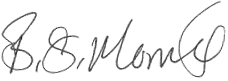 Mr. B. MorrisData Manager